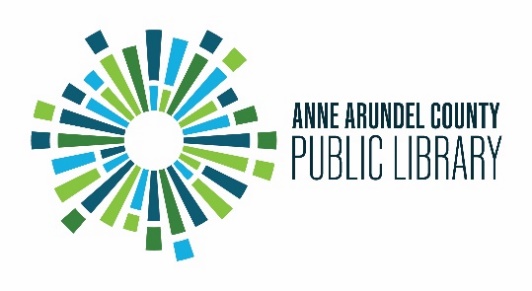 BOARD OF TRUSTEESPUBLIC LIBRARY ASSOCIATION OF ANNAPOLISAND ANNE ARUNDEL COUNTY, INC.4:00 - 5:30 p.m., Thursday, July 21, 2022Michael E. Busch Annapolis Library 1410 West Street, Annapolis, MDTrustee Orientation Meeting #1Agenda4:00 p.m.Welcome and Introduction - Chris Nelson, Board Chair Introduction of Maureen Sullivan, Facilitator - Skip Auld, Chief Executive Officer Introduction of CounselIntroduction of Board MembersIntroduction of Executive Leadership Team & Executive Assistant4:30 p.m.Board Governance Role - Maureen SullivanReview of Board Role and ResponsibilitiesExpectations of Board MembersDiscussion of What Board Success Will Look LikeBoard and Administration Relationship - Maureen SullivanDistinctive ResponsibilitiesMaking the Most of Board meetingsSteps to Success5:15 p.m.Demonstration of BoardEffect and Distribution of Print Manuals - Skip Auld5:30 p.m. - Adjourn